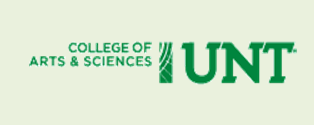      THE UNIVERSITY OF NORTH TEXAS COLLEGE OF ARTS AND SCIENCESOFFERSLatina/o and Mexican-American Studies (LMAS) Undergraduate Academic Certificate15 Credit HoursRequired 6 hours selected from:HIST 3150 History & Cultural Dev. of Mexican-American CommunityANTH 3140 Latinos in the U.S.ENGL 3922 Chicano LiteraturePSCI 3100 Topics in American Government (when taught as 'Latino Politics' or 'U.S. Immigration Policies')Select 9 hours from at least two different departments in the following:HIST 3150 History & Cultural Dev. Of Mexican-American CommunityHIST 4150 Mexican Immigration and the Chicano CommunityHIST 4155 Mexican American AutobiographyHIST 4160 Chicano Political History: 19th  and 20th CenturyPSCI 3100 Topics in American Government (when taught as 'Latino Politics' or 'U.S. Immigration Policies')PSCI 3700 Area Politics (when taught as 'Latin American Politics')ENGL 3922 Chicano LiteratureENGL 3846 Mexican American Non-Fiction and CriticismANTH 3140 Latinos in the U.S.ANTH 3210 Meso AmericaANTH 3220 Mayan CultureANTH 4300 Migrants and RefugeesSPAN 3130 Topics in Latin American CultureSPAN 4385 Hispanic Culture in the United StatesTHEA 4370 Contemporary Chicana/o TheaterAnd other courses as approved by the advisor.For more information, please contact Dr. Leticia Anaya, Interim LMAS Director at Lanaya@unt.edu or at (940) 565-2366.   